РЕШЕНИЕО внесении изменения в Положение о видах поощрения муниципальных служащих муниципального образования «Красногвардейский район» и порядке его примененияВ  соответствии с Федеральным законом от 06.10.2003 г. № 131-ФЗ «Об общих принципах организации местного самоуправления в Российской Федерации», Федеральным законом от 02.03.2007 г. № 25-ФЗ «О муниципальной службе в Российской Федерации», Законом Республики Адыгея от 08.04.2008 г. № 166 «О муниципальной службе в Республике Адыгея», руководствуясь Уставом муниципального образования «Красногвардейский район», Совет народных депутатов муниципального образования «Красногвардейский район»РЕШИЛ:	1. Внести в Положение о видах поощрения муниципальных служащих муниципального образования «Красногвардейский район» и порядке его применения, утвержденное решением Совета народных депутатов муниципального образования «Красногвардейский район» от 04.06.2021 г. № 195, изменение, изложив пункт 3.5 в следующей редакции:«3.5. Награждение Почетной грамотой муниципального образования «Красногвардейский район» с вручением ценного подарка, как правило, производится в связи с юбилейными датами муниципальных служащих.».2. Опубликовать настоящее решение в газете «Дружба», разместить в официальном сетевом издании «Газета Красногвардейского района «Дружба» (http://kr-drugba.ru, ЭЛ № ФС77-74720 от 29.12.2018 г.), а также на официальном сайте Совета народных депутатов муниципального образования «Красногвардейский район» в сети «Интернет» (https://sndmok.ru).3. Настоящее решение вступает в силу со дня его опубликования.СОВЕТ НАРОДНЫХ ДЕПУТАТОВМУНИЦИПАЛЬНОГО ОБРАЗОВАНИЯ «КРАСНОГВАРДЕЙСКИЙ РАЙОН»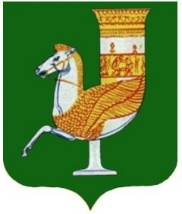 МУНИЦИПАЛЬНЭ ГЪЭПСЫКIЭ ЗИIЭУ «КРАСНОГВАРДЕЙСКЭ РАЙОНЫМ» ИНАРОДНЭ ДЕПУТАТХЭМ Я СОВЕТПринято 8-й сессией Совета народныхдепутатов муниципального образования «Красногвардейский район» пятого созыва26 мая 2023 года № 85Председатель Совета народных депутатовмуниципального образования «Красногвардейский район»______________ А.В. ВыставкинаИсполняющий обязанности главымуниципального образования «Красногвардейский район»______________ А.А. Ершовс. Красногвардейское от 26.05.2023 г. № 36